Liebe Leser_innen der Arbeitswelt Tirol-news,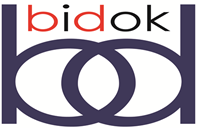 wir möchten Sie gerne über die aktuellen Neuaufnahmen in der Volltextbibliothek / Themenbereich Arbeitswelt aufmerksam machen:Laura Dobusch et al.: Behinderung und Hochschule → zum TextDaniela Heitzman et al.: Zugangsbarrieren und Exklusionsmechanismen an deutschen Hochschulen → zum Textbidok hat im Dezember 2016 einen frei zugänglichen Kurs auf der Lernplattform/TSNmoodle erstellt: Menschen mit Behinderungen und Arbeitsmarkt → zum KursDer Kurs vermittelt Wissen anhand aktueller Texte zur gegenwärtigen Arbeitsmarkt- und Sozialpolitik, Begrifflichkeiten, Persönliches Budget und Erwerbsarbeit, Prekäre Lebenssituationen, allgemeine Arbeitsmärkte und Einsparungsbestrebungen.  Mit freundlichen GrüßenAnita Koblmüllerfür das bidok Team-------------------------------------------------------------------------Projekt bidok - http://bidok.uibk.ac.at  Inst. f. Erziehungswissenschaft der Universität InnsbruckLiebeneggstr. 8, A-6020 InnsbruckTel.: 0512/507 40 38--------------------------------------------------------------------------